Use this to help you review for your theory quiz.  How many beats is each note worth?  Draw the corresponding rest sign beside the note.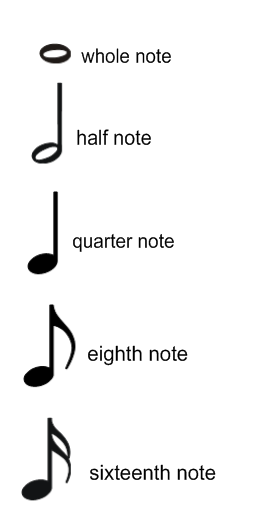 How do you know what a dotted half note is worth?What is the format for major scales?